FORMULAIRE DE DÉPÔT DE PROJET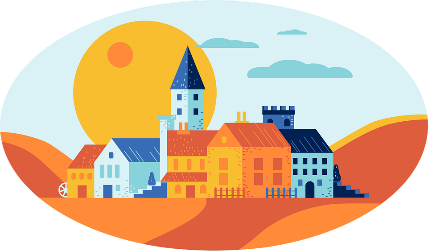 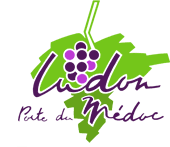 BUDGET PARTICIPATIF 2021VILLE DE LUDON-MÉDOCDossier à déposer en mairie ou par mail à l’adresse : vielocale@ludonmedoc.frDate limite de dépôt : 15 septembre 2021